Navodilo za delo – TJA 8, PET 10. 4. Hvala vam za super opise in uganke Danes najprej preglej / dopolni / popravi vaji, ki si ju naredil na začetku ure v SRE 8. 4. (DZ 80/46+47).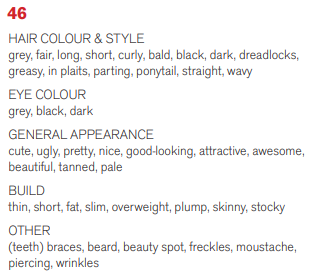 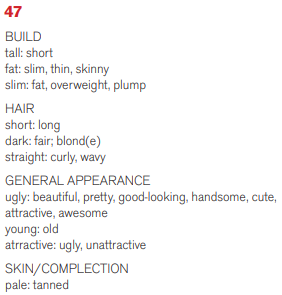 Poglej si video in si poskušaj zapomniti čim več besed. Kakšne posebne ali uporabne besede lahko tudi zapišeš v zvezek (ANG+SLO prevod). https://www.youtube.com/watch?v=XGdKDemKF30V zvezek zapiši naslov Personal appearance (interview) in datum 10. 4. Prepiši spodnja vprašanja. NAME: What's your name?AGE: Are you old or young? / How old are you?FIGURE: Are you tall or short? / How tall are you? / Are you slim or fat? / How much do you weigh?EYES: What colour are your eyes?HAIR: What is your hair like? / What colour hair have you got?GENERAL: What do you like about yourself?Ta vprašanja zastavi družinskemu članu ali prijatelju (po telefonu). Odgovore zapiši v zvezek.Namesto DN si danes poglej video na temo velike noči. Prižgi zvočnike.https://en.islcollective.com/video-lessons/1efbbe065035fa00ce839ac8020339ffNa dnu posnetka vidiš številke 1-18. To so naloge – na teh mestih se video ustavi, zato da odgovoriš na vprašanje. Nato se zgoraj desno pojavi puščica, s katero greš naprej. Če se boste doma šli egg-rolling, ki ga boš videl na posnetku, lahko pošlješ kakšno sliko ali informacijo, kdo je zmagal 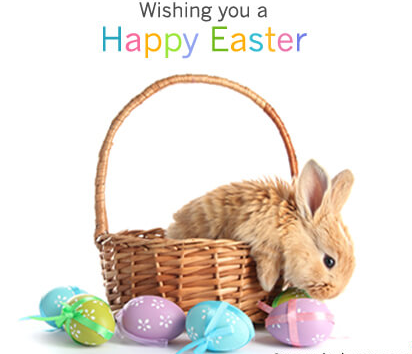 Aja, v ponedeljek je praznik, zato vam ni treba v šolo … 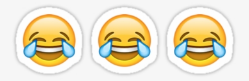 